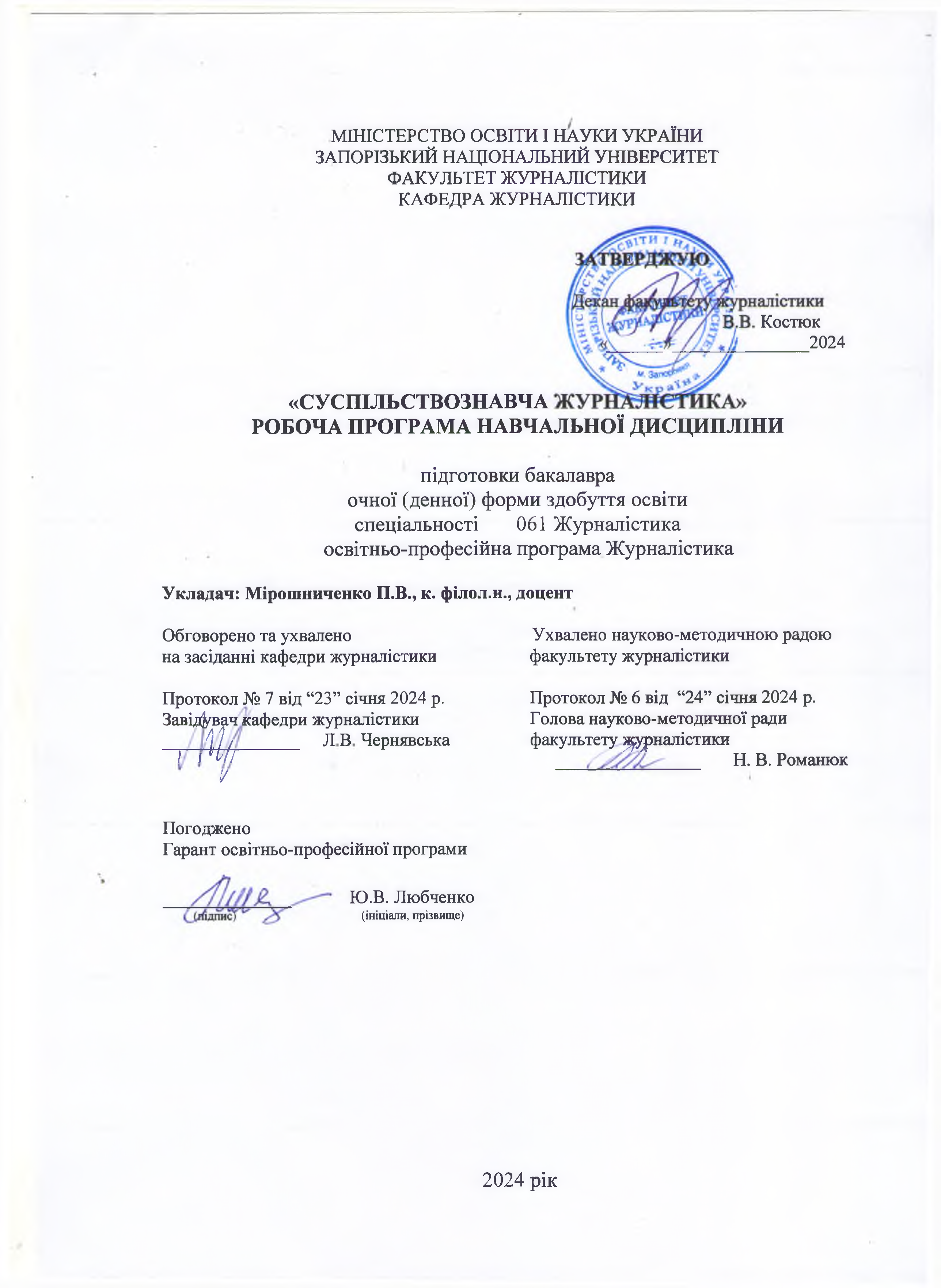 1. Опис навчальної дисципліни2. Мета та завдання навчальної дисципліниМета вивчення навчальної дисципліни «Суспільствознавча журналістика» – ознайомлення студентів із провідними підходами до висвітлення суспільно важливих питань в українській і закордонній журналістиці, демонстрація від'ємних і додатних рис журналістських матеріалів на так звану «соціальну тему», про права людини, наголошення на крайній потребі сучасного журналіста в ґрунтовних знаннях із суспільних наук.Основними завданнями вивчення дисципліни «Суспільствознавча журналістика» є: надання студентам системних відомостей про сенс суспільствознавства як групи наукових дисциплін про суспільство, його риси як системи, функції, елементи, про людину як суб’єкта й об’єкта суспільних відносин; підкреслення динамічного характеру розвитку суспільствознавства і журналістики як каналу поширення актуальної суспільної інформації; формування в студентів належних умінь і навичок зі створення якісних журналістських матеріалів на суспільні теми, а також про права людини. У результаті вивчення навчальної дисципліни студент повинен набути таких результатів навчання (знання, вміння тощо) та компетентностей:Міждисциплінарні зв’язки. Курс «Суспільствознавча журналістика» пов’язаний із дисциплінами «Права і свободи людини та громадянина в Україні», «Теорія та методика журналістської творчості», «Журналістська етика», «Аналітична журналістика».3. Програма навчальної дисципліниЗмістовий модуль 1. Суспільствознавство: сутність, предметна сфера, проблематика. Основні характеристики суспільства як соціальної системиЗнання про суспільство. Суспільство як об’єкт соціальних наук. Багатовимірність соціальних ситуацій. Особистість у суспільстві: соціальний контекст. Значення соціологічної уяви та розуміння мови соціальних наук для журналіста. Сутність, типи та тенденції розвитку суспільства. Соціальна структура та стратифікація суспільства. Соціальні взаємодія, відносини та контроль. Соціальні зміни та процеси. Соціальні інститути. Особистість у системі соціальних зв’язків.Змістовий модуль 2.Сучасне суспільство: основні підходи до розуміння й інтерпретації. Журналістика, мас-медійна діяльність у сферах суспільного життяСучасність і постсучасність. Критика сучасності. Пізня сучасність. Глобалізація. Глобалізація культури. Роль і значення мас-медіа у формуванні глобальної культури. Перспективи глобалізації. Економічна сфера суспільства та медіаіндустрія. Журналістика та політична сфера: вплив ЗМІ на сприйняття політики та політичну поведінку. Духовна сфера суспільства та медії. Сфера культури в журналістській оптиці. Соціальна сфера та «соціальна тема» в журналістському дискурсі: спільне та відмінне.Змістовий модуль 3.Права людини як мас-медійна тема. Мова ворожнечі у ЗМКПрава людини – суспільний феномен сучасності. Сучасна концепція прав людини: міжнародні та європейські стандарти. Правозахисна або адвокаційна журналістика. Права людини та журналістська етика. Антидискримінаційна практика мас-медійної діяльності. Основні підходи до розуміння та тлумачення поняття «мова ворожнечі». Міжнародні стандарти та підходи до визначення мови ворожнечі в журналістських матеріалах. Толерантність, етичність, поміркованість у мас-медійних текстах на дражливі теми: як уникнути мови ненависті. Змістовий модуль 4.Проблеми дискримінованих у журналістських матеріалах. Механізми захисту прав людини в УкраїніВисвітлення проблематики людей із інвалідністю. Теми ВПО, мігрантів і біженців. Проблеми етнонаціональної та мовної дискримінації. Висвітлення питань сексуальної орієнтації та ґендерної ідентичності. Права дитини та літніх людей у ЗМІ. Проблематика інших вразливих груп (ВІЛ-інфіковані, наркозалежні, працівники секс-індустрії, ув’язнені) в мас-медійному просторі. Правозахисники, правозахисні організації: рекомендації для журналістів стосовно співпраці. Інститут уповноваженого ВР з прав людини, інших державних інституцій: пропозиції для медійників. Права людини та професійні права журналістів.4. Структура навчальної дисципліни5. Теми лекційних занять 6. Теми практичних занять Види і зміст поточних контрольних заходів8. Підсумковий семестровий контроль**9. Рекомендована літератураОсновна Конфліктно-чутлива журналістика : короткий словник-довідник термінів і понять / уклад. Н. А. Виговська, Ю. В. Любченко, К. Г. Сіріньок-Долгарьова. Запоріжжя : ЗНУ, 2019. 94 с.Права людини та мас-медіа в Україні. Збірник конспектів лекцій / За ред. І. Виртосу, К. Шендеровського. Київ : Інститут журналістики КНУ ім. Тараса Шевченка, 2018. 231 с. Права людини та мас-медіа в Україні. Збірник конспектів лекцій / За ред. І. Виртосу, К. Шендеровського. Київ : Інститут журналістики КНУ імені Тараса Шевченка, 2020. Частина 2. 328 с.Права людини та мас-медіа в Україні. Збірник конспектів лекцій / За ред. І. Виртосу, К. Шендеровського. Київ : Інститут журналістики КНУ імені Тараса Шевченка, 2021. Частина 3. 354 с.ДодатковаБойчук М. А. Влада і громадянське суспільство: механізми взаємодії : монографія. Київ : Вид-во НПУ імені. М. П. Драгоманова, 2007. 211 с.Габермас Ю. Структурні перетворення у сфері відкритости: дослідження категорії громадянське суспільство. Львів : Літопис, 2000. 319 с.Гончаренко О. М. Права людини в Україні : навч. посіб. Київ : Знання, 2008. 180 с.Гриценко О. Суспільство, держава, інформація : підручник. Київ : Київський національний університет імені Т. Шевченка, 1999. 627 с.Ґендерний підхід: історія, культура, суспільство / Під ред. Ліліани Гентош, Оксани Кісь. Львів : ВНТЛ-Класика, 2003. 250 с.Данільян В. О. Інформаційне суспільство та перспективи його розвитку в Україні (cоціально-філософський аналіз) : монографія. Харків : Право, 2008. 184 с.Держава і громадянське суспільство в Україні: пошук концепції співпраці: аналітична доповідь / за ред. О. М. Майбороди. Київ : ІПіЕНД ім. І.Ф.Кураса HAH України, 2013. 376 с.Катаєв С. Л. Сучасне українське суспільство : навч. посіб. Київ : Центр навчальної літератури, 2006. 200 с.Колодій А. М. Права людини і громадянина в Україні : навч. посіб. Київ : Юрінком Інтер, 2004. 336 с.Масова культура і національно-культурна ідентичність в добу глобалізації : монографія. Київ : Нац. акад. керівних кадрів культури і мистецтв, 2016. 224 с.Медіа та права дитини: посібник для журналістів, створений самими журналістами / пер. О. Зелінська; керівник проєкту А. Кулаков. Київ : [б.в.], 2009. 64 с.Нагорна Л. Національна ідентичність в Україні : монографія. Київ : Ін-т політичних та етнонаціональних досліджень НАН України, 2002. 272 с.Нагорна Л. Регіональна ідентичність: український контекст : монографія. Київ : ІПіЕНД ім. І.Ф. Кураса НАН України, 2008. 405 с.Нагорна Л. Соціокультурна ідентичність: пастки ціннісних розмежувань : монографія. Київ : ІПіЕНД ім. І.Ф. Кураса НАНУ, 2011. 272 с.Степико М. Т. Українська ідентичність: феномен і засади формування : монографія. Київ : НІСД, 2011. 336 с.Сучасне суспільство: філософсько-правове дослідження актуальних проблем : колективна монографія. Харків : Право, 2016. 488 с.Luttrel, R., Wallec, A. Social Media and Society: An Introduction to the Mass Media Landscape. URL.: https://books.google.com.ua/books?id=9CMnEAAAQBAJ&pg=PA210&dq=social+journalism&hl=uk&sa=X&ved=2ahUKEwjA_6e-xYb2AhVllosKHZH-DqYQ6AF6BAgCEAI#v=onepage&q=social%20journalism&f=falsePollok, John C. Journalism and Human Rights: How Demographics Drive Media Coverage. URL.: https://books.google.com.ua/books?id=axE4DwAAQBAJ&printsec=frontcover&dq=journalism+and+rights+of+human&hl=uk&sa=X&redir_esc=y#v=onepage&q=journalism%20and%20rights%20of%20human&f=false Інформаційні джерелаГромадська організація «Соціальна дія» та проєкт «Без кордонів»: сайт. URL: http://noborders.org.ua/Запорізький обласний благодійний фонд «Гендер Зед»: сайт. URL: http://genderz.org.ua/Неурядова організація «Наш світ»: сайт. URL: http://www.gay.org.ua/Кампанія проти сексизму в медіа та політиці «Повага»: сайт. URL: https://povaha.org.ua/pro-sajt/Центр інформації про права людини: сайт. URL: https://humanrights.org.ua/23Галузь знань, спеціальність, освітня програма рівень вищої освіти Нормативні показники для планування і розподілу дисципліни на змістові модулі Характеристика навчальної дисципліниГалузь знань, спеціальність, освітня програма рівень вищої освіти Нормативні показники для планування і розподілу дисципліни на змістові модулі очна (денна) форма здобуття освітиГалузь знань06 ЖурналістикаКількість кредитів – 3ВибірковаГалузь знань06 ЖурналістикаКількість кредитів – 3Цикл вільного вибору студента в межах освітньої програмиСпеціальність061 ЖурналістикаЗагальна кількість годин – 90Семестр:Освітньо-професійна програмаЖурналістикаЗагальна кількість годин – 908-йОсвітньо-професійна програмаЖурналістикаЗагальна кількість годин – 90ЛекціїОсвітньо-професійна програмаЖурналістикаЗагальна кількість годин – 9012 год.Освітньо-професійна програмаЖурналістикаЗмістових модулів – 4ПрактичніОсвітньо-професійна програмаЖурналістикаЗмістових модулів – 422 год.Рівень вищої освіти: бакалаврськийКількість поточних контрольних заходів – 822 год.Рівень вищої освіти: бакалаврськийКількість поточних контрольних заходів – 8Самостійна роботаРівень вищої освіти: бакалаврськийКількість поточних контрольних заходів – 856 год.Рівень вищої освіти: бакалаврськийКількість поточних контрольних заходів – 8Вид підсумкового семестрового контролю: залік Заплановані робочою програмою результати навчаннята компетентності Методи і контрольні заходиПрограмні компетентності:ЗК01. Здатність застосовувати знання в практичних ситуаціях.ЗК02. Знання та розуміння предметної області та розуміння професійної діяльності журналіста.ЗК05. Навички використання інформаційних і комунікаційних технологій. СК03. Здатність створювати медіапродукт. СК05. Здатність ефективно просувати створений медійний продукт. СК08. Здатність володіти технікою мовлення для здійснення журналістської діяльності.Програмні результати навчання:ПР02. Застосовувати знання зі сфери предметної спеціалізації для створення інформаційного продукту чи для проведення інформаційної акції. ПР03. Оцінювати свій чи чужий інформаційний продукт, інформаційну акцію, що організована й проведена самостійно або разом з колегами ПР04. Виконувати пошук, оброблення та аналіз інформації з різних джерел ПР05. Використовувати сучасні інформаційні й комунікаційні технології та спеціалізоване програмне забезпечення для вирішення професійних завдань. ПР13. Передбачати реакцію аудиторії на інформаційний продукт чи на інформаційні акції, зважаючи на положення й методи соціально комунікаційних наук. ПР15. Створювати грамотний медіапродукт на задану тему, визначеного жанру, з урахуванням каналу поширення чи платформи оприлюднення.Методи: пояснювально-ілюстративний метод,  дослідницький метод, моделювання типових ситуацій журналістської діяльності; написання сценаріїв і монтажних листів; робота з ефірною та монтажними програмами; використання кейс-методів (ситуаційні завдання); виконання групових проєктів.Контрольні заходи: тестування, опитування, захист творчих завдань, індивідуальне практичне завдання, екзамен.Змістовий модульУсьогогодинАудиторні (контактні) годиниАудиторні (контактні) годиниАудиторні (контактні) годиниСамостійна робота, годСистема накопичення балівСистема накопичення балівСистема накопичення балівЗмістовий модульУсьогогодинУсьогогодинЛекційнізаняття, годПрактичні заняття, год.Самостійна робота, годТеор.зав-ня, к-ть балівПракт.зав-ня,к-ть балівУсього балівЗмістовий модульУсьогогодинУсьогогодино/д ф.о/ д ф.о/д ф.Теор.зав-ня, к-ть балівПракт.зав-ня,к-ть балівУсього балів12345678912о/д.ф.4567891156	249105152158447105153158267105154151248310515Усього за змістові модулі6034122226402060Підсумковий семестровий контрользалік3030103040Загалом9090909090100100100№ змістового модуляНазва темиКількістьгодин№ змістового модуляНазва темио/дф.1231Суспільствознавство: сутність, предметна сфера, проблематика. Основні характеристики суспільства як соціальної системи22Сучасне суспільство: основні підходи до розуміння й інтерпретації. Журналістика, мас-медійна діяльність у сферах суспільного життя43Права людини як мас-медійна тема. Мова ворожнечі у ЗМК24Проблеми дискримінованих у журналістських матеріалах. Механізми захисту прав людини в Україні4РазомРазом12№ змістового модуляНазва темиКількістьгодин№ змістового модуляНазва темио/дф.1231Суспільствознавство: сутність, предметна сфера, проблематика. Основні характеристики суспільства як соціальної системи42Сучасне суспільство: основні підходи до розуміння й інтерпретації. Журналістика, мас-медійна діяльність у сферах суспільного життя43Права людини як мас-медійна тема. Мова ворожнечі у ЗМК64Проблеми дискримінованих у журналістських матеріалах. Механізми захисту прав людини в Україні8РазомРазом22№ змістового модуляВид поточного контрольного заходуЗміст поточного контрольного заходуКритерії оцінюванняУсього балів123451Теоретичне завдання –опитування й обговорення ключових моментів темиПитання для підготовки:1. Знання про суспільство. 2. Суспільство як об’єкт соціальних наук. 3. Багатовимірність соціальних ситуацій. 4. Особистість у суспільстві: соціальний контекст. 5. Значення соціологічної уяви та розуміння мови соціальних наук для журналіста. 6. Сутність, типи та тенденції розвитку суспільства. 7. Соціальна структура та стратифікація суспільства. 8. Соціальні взаємодія, відносини та контроль. 9. Соціальні зміни та процеси. Соціальні інститути. 10. Особистість у системі соціальних зв’язків.За усну відповідь – 4 бали.За участь в обговоренні – 1 бал. За тести – максимум 5 балів.Тест складається з 10 питань За кожну правильну відповідь нараховується 0,5 бала.101Практичне завдання Виконання творчих завдань.Проаналізувати формально-змістові особливості прецедентних для сучасного суспільствознавства наукові та науково-популярні матеріали. Оцінюється 5 балами максимум.5Усього за ЗМ 1контр.заходів2152Теоретичне завдання –опитування; тестування в Moodle.Питання для підготовки:1. Сучасність і постсучасність. Критика сучасності. 2. Пізня сучасність. Глобалізація. Глобалізація культури. 3. Роль і значення мас-медіа у формуванні глобальної культури. Перспективи глобалізації. 4. Економічна сфера суспільства та медіаіндустрія. 5. Журналістика та політична сфера: вплив ЗМІ на сприйняття політики та політичну поведінку. 6. Духовна сфера суспільства та медії. 7. Сфера культури в журналістській оптиці. 8. Соціальна сфера та «соціальна тема» в журналістському дискурсі: спільне та відмінне.За усну відповідь – 4 бали.За участь в обговоренні – 1 бал. За тести – максимум 5 балів.Тест складається з 10 питань За кожну правильну відповідь нараховується 0,5 бала.102Практичне завдання Виконання творчих завдань.Проаналізувати формально-змістові особливості знакових текстів провідних українських журналістів-суспільників. Оцінюється 5 балами максимум.5Усього за ЗМ 2контр.заходів2153Теоретичне завдання –опитування;тестування на платформі Moodle.Питання для підготовки:1. Права людини – суспільний феномен сучасності. Сучасна концепція прав людини: міжнародні та європейські стандарти. 2. Правозахисна або адвокаційна журналістика. 3. Права людини та журналістська етика. 4. Антидискримінаційна практика мас-медійної діяльності. 5. Основні підходи до розуміння та тлумачення поняття «мова ворожнечі». 6. Міжнародні стандарти та підходи до визначення мови ворожнечі в журналістських матеріалах. 7. Толерантність, етичність, поміркованість у мас-медійних текстах на дражливі теми: як уникнути мови ненависті.За усну відповідь – 4 бали.За участь в обговоренні – 1 бал. За тестами – максимум 5 балів.Тест складається з 10 питань За кожну правильну відповідь нараховується 0,5 бала.103Практичне завдання  Виконання творчих завданьПроаналізувати формально-змістові особливості знакових текстів провідних українських журналістів-адвокаційників. Оцінюється 5 балами максимум.5Усього за ЗМ 3контр.заходів2154Теоретичне завдання –опитування;тестування на платформі Moodle.Питання для підготовки:1. Висвітлення проблематики людей із інвалідністю. 2. Теми ВПО, мігрантів і біженців. 3. Проблеми етнонаціональної та мовної дискримінації. 4. Висвітлення питань сексуальної орієнтації та ґендерної ідентичності. 5. Права дитини та літніх людей у ЗМІ. 6. Проблематика інших вразливих груп (ВІЛ-інфіковані, наркозалежні, працівники секс-індустрії, ув’язнені) в мас-медійному просторі. 7. Правозахисники, правозахисні організації: рекомендації для журналістів стосовно співпраці. 8. Інститут уповноваженого ВР з прав людини, інших державних інституцій: пропозиції для медійників. 9. Права людини та професійні права журналістів.За усну відповідь – 4 бали.За участь в обговоренні – 1 бал. За тестами – максимум 5 балів.Тест складається з 10 питань За кожну правильну відповідь нараховується 0,5 бала.104Практичне завдання Виконання творчих завданьПроаналізувати формально-змістові особливості прецедентних журналістських текстів із проблематики КВ/ЧГ. Оцінюється 5 балами максимум.5Усього за ЗМ 4контр.заходів215Усього за змістові модулі контр.заходів860Форма Види підсумкових контрольних заходівЗміст підсумкового контрольного заходуКритерії оцінюванняУсього балів12345ЗалікТеоретичне завдання - тестування на платформі MOODLE.Питання для підготовки за розділом 3 робочої програмиТестування – від 1 до 10 балів10ЗалікПрактичне завдання – демонстрація вмінь і навичок журналіста/ки соціальної проблематики. Студент/ка має проаналізувати формально-змістові особливості журналістського матеріалу соціальної проблематики.Оцінюється якість проведеного аналізу: дотримання в матеріалі професійних стандартів і норм журналістської етики. 10Індивідуальне завданняПрезентація індивідуального творчого завданняПрезентувати власний журналістський матеріал із проблематики КВ/ЧГ.Виконання індивідуального завдання – від 5 до 20 балів. Враховуються: оригінальність ідеї, майстерність її втілення, дотримання професійних стандартів і етичних норм, мовна грамотність. 20Усього за підсумковий  семестровий контроль40